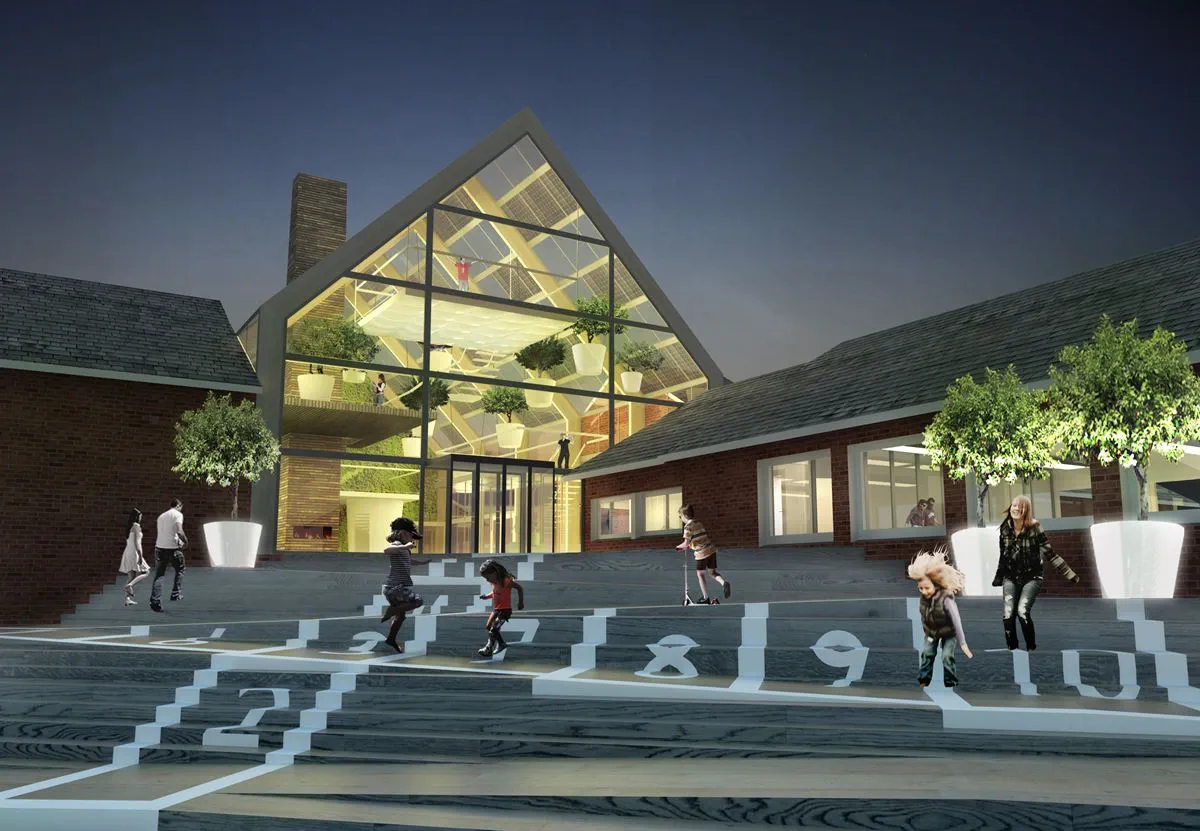 Vedtægter for 
Den selvejende institution X-HusetVedtaget på den ekstraordinære generalforsamling den 30. november 2021.§ 1. Navn og hjemstedDen selvejende institutions navn er ”X-Huset”, i daglig tale kaldet X-Huset. 
Den selvejende institution har hjemsted på Birkevej 15B, 5672 Broby i Vester Hæsinge,Faaborg-Midtfyn Kommune. Herudover har den selvejende institution CVR-nummer 36638451§ 2. FormålX-husets formål er:Drive og udvikle faciliteter i X-Huset og omgivende udendørs arealer til gavn for borgere og foreninger i Vester Hæsinge, Ny og Gl. Stenderup samt Sandholts Lyndelse (lokalområdet).Aktivt arbejde for at X-Huset er et attraktivt kulturelt og socialt samlingspunkt for alle borgere og foreninger i lokalområdet samt omgivende lokalområde.Gennem aktiviteter, koncerter, foredrag m.v. at synliggøre og øge kendskabet til X-Huset og lokalområdet.
 § 3. X-Huset bestyrelsens opgaverStk.1. At drive X-Huset og sikre den selvejende institution en selvbærende økonomi.Stk. 2. At understøtte foreningsaktiviteter der indgår i X-Husets drift – herunder udvikling af nye aktiviteter i samspil med eksisterende aktiviteter/foreninger i X-Huset.Stk. 3. At fungere som arbejdsgiver for eventuelt personale i X-Huset.Stk. 4. At bidrage til et gensidigt forpligtende og koordinerende samarbejde med Hæsinge, Lyndelse og Stenderup Lokalråd.§ 4. X-Husets bestyrelsesmedlemmerStk. 1. Bestyrelsen består af 5 medlemmer, der vælges for to år på generalforsamlingen blandt deopstillede kandidater. I lige år er der 2 medlemmer på valg, og i ulige år 3 medlemmer på valg. Det skal tilstræbes af bestyrelsen er sammensat, så den har medlemmer fra hele lokalområdet. Desuden vælges der på generalforsamlingen 2 suppleanter. Suppleanter vælges for 1 årStk.23. Stemmeberettigede og valgbare er alle, der er fyldt 16 år, og har fast bopæl i lokalområdet.Der kan kun stemmes ved personligt fremmøde.Stk. 3. Den siddende bestyrelse forestår valget, og der vælges to stemmetællere.Stk. 4. Valg til bestyrelsen gælder for to år. Undtaget er dog et valg midt i en periode, hergælder valget indtil næste ordinære valg.Stk. 5. Bestyrelsen konstituerer sig efter generalforsamlingen med formand, næstformand,kasserer og sekretær.Stk. 7. Kassereren kan hentes uden for bestyrelsens midte. Vedkommende har ikke stemmeret på bestyrelsesmøderne.§ 5. Bestyrelsens møderStk. 1. Bestyrelsen er beslutningsdygtigt, når over halvdelen af bestyrelsen er til stede.Stk. 2. Bestyrelsen fastsætter selv sin forretningsorden med varsler for indkaldes til ordinære møder, frekvens, dagsorden, tidsfrister m.v.Stk. 3. Bestyrelsesmedlemmer kan kræve et punkt på dagsordenen ved henvendelse til formanden.Stk. 4. Der laves altid referat af bestyrelsens beslutninger.§ 6. GeneralforsamlingenStk. 1. Bestyrelsen afholder hvert år inden 31. marts en offentlig generalforsamling medfølgende dagsorden:
1. Velkomst2. Valg af dirigent3. Valg af stemmetællere4. Beretning fra formanden5. Regnskab og budget6. Indkomne forslag7. Præsentation og drøftelse af aktuelle projekter / visioner8. Valg til bestyrelsen.9. Valg af to revisorer.10. Eventuelt.
Stk. 2. Generalforsamlingen annonceres på hjemmesiden www.vesterhaesinge.dk senest 3 ugerfør mødets afholdelse.Stk. 3. Forslag, som borgerne ønsker behandlet på generalforsamling, skal være formanden ihænde senest 8 dage før mødets afholdelse, og formanden skal videresende dette til de øvrigebestyrelsesmedlemmer senest 4 dage før generalforsamlingen.Stk. 4. Ekstraordinær generalforsamling kan indkaldes af formanden, eller mindst tre medlemmer af bestyrelsen eller 25 beboer i lokalområdet. Indvarsling skal ske i henhold til § 6, stk. 2 og dagsorden annonceres.Stk. 5 Bestyrelsen har bemyndigelse til at udskifte de to valgte revisorer (personer) med enregistreret eller statsautoriseret revisor. Ligesom bestyrelsen, hvis valgte revisorer udtræder i en valgperiode, har bemyndigelse til at udpege nye revisorer, der fungerer frem til næste generalforsamling.§ 7. VedtægtsændringerStk. 1. Forslag til vedtægtsændringer skal være formanden i hænde senest 2 uger førgeneralforsamlingen.Stk. 2. Vedtægtsændringer skal offentliggøres på hjemmesiden senest en uge før Generalforsamlingen.Stk. 3. Vedtægtsændringer kan gennemføres, når 2/3 af de fremmødte stemmeberettigede pågeneralforsamlingen kan stemme herfor.§ 8. X-Husets økonomiStk.1. Bestyrelsen forvalter de økonomiske midler, som stilles til rådighed af Faaborg- MidtfynKommune eller andre indtægtskilder, fonde, frivillige bidrag, indtægtsgivende aktiviteter m.m.Stk.2. Regnskabet følger kalenderåret og forelægges på den ordinære generalforsamling.§ 9 Tegningsregler og hæftelseStk. 1. X-Husets bestyrelse hæfter over for tredjemand kun med X-Husets formue.Stk. 2. X-Huset tegnes udadtil ved underskrift af formanden og mindst et yderligerebestyrelsesmedlem i foreningen i forbindelse med væsentlige økonomiske dispositioner.Stk. 3. Der kan meddeles bankfuldmagt for eksempel til en kasserer.Stk. 4. Ved optagelse af lån og ved køb/salg/pantsætning af fast ejendom tegnes foreningen af denSamlede bestyrelse. Køb/salg/pantsætning kan kun finde sted efter godkendelse af et simpelt flertal af de fremmødte på foreningens generalforsamling eller en ekstraordinær generalforsamling.§ 10. Udtræden af bestyrelsen.Stk. 1. Bestyrelsesmedlemmer, der fraflytter lokalområdet, udtræder af bestyrelsen fra samme dato de er omregistreret i Folkeregistret.Stk. 2. Bestyrelsesmedlemmer kan efter eget ønske når som helst straks udtræde af bestyrelsen, og erstattes af en suppleant frem til førstkommende generalforsamling. Vedførstkommende generalforsamling genbesættes mandatet for restperioden.§ 11. Opløsning.Stk. 1. Hvis X-Huset skal nedlægges, kan det ske, hvis det besluttes på to efter hinandenfølgende generalforsamlinger, hvor mindst 2/3 af de fremmødte stemmeberettigede skal stemme for. Der skal være mindst 2 uger mellem de to generalforsamlinger.Stk. 2. Det afgøres på den sidste generalforsamling, hvad X-Husets eventuelle midler skal anvendes til, men midlerne skal anvendes til gavn for lokalområdet.